Тематическое планирование с указанием количества часов, отводимых на изучение каждой темы 4 класс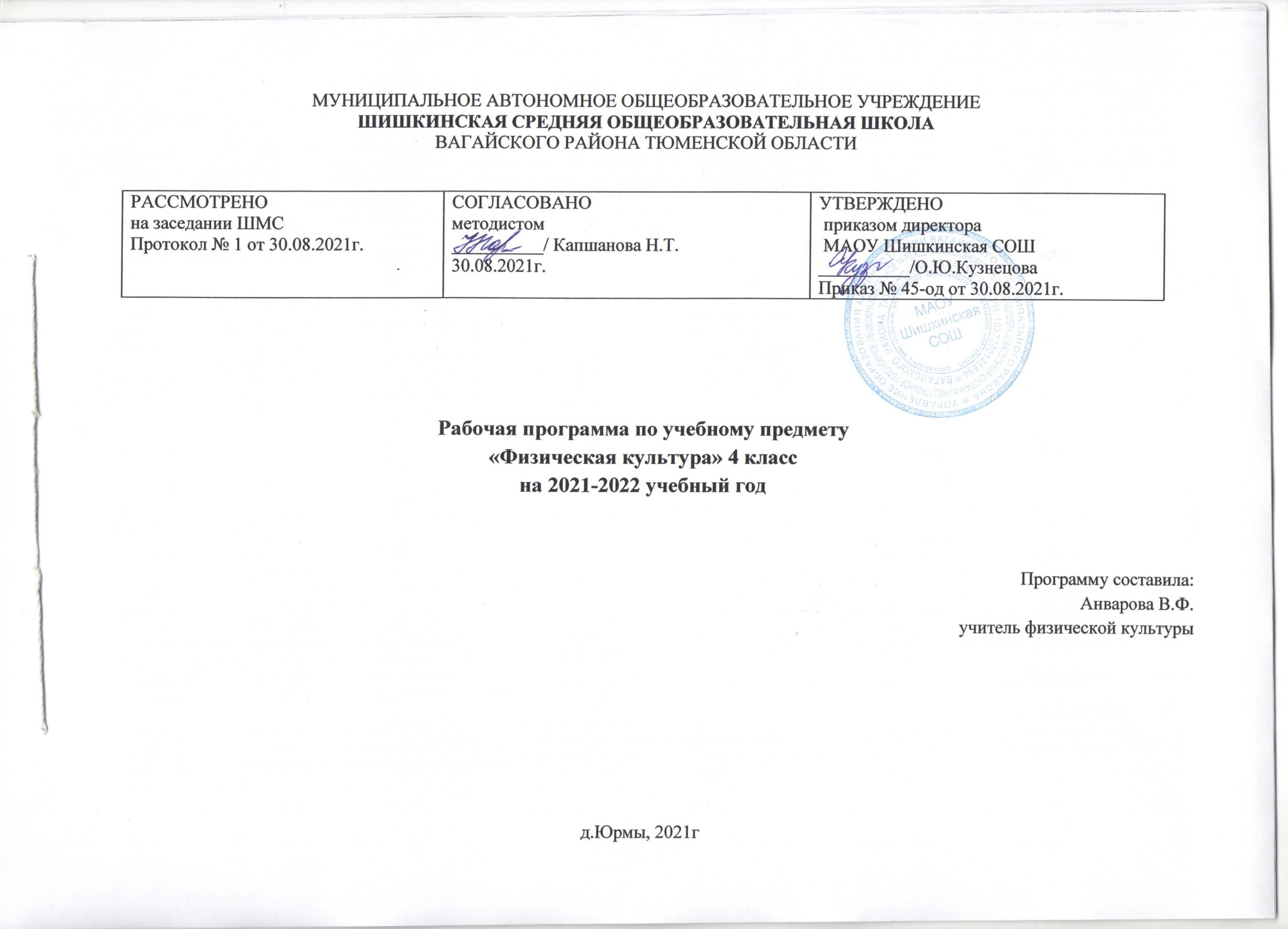 № ппКоличество часовТема, содержание урока№ ппI четвертьI четвертьI четвертьЛегкая атлетика и кроссовая подготовкаЛегкая атлетика и кроссовая подготовкаЛегкая атлетика и кроссовая подготовка11Т.Б. на уроках по легкой атлетике. Строевые упражнения. Медленный бег. О.Р.У. Высокий старт. Стартовый разгон. История ГТО.21Строевые упражнения. Медленный бег. О.Р.У. Равномерный бег 5-6  мин. Стартовый разгон. Бег . сдача норм ГТО31Строевые упражнения. Медленный бег. О.Р.У. Равномерный бег 5-6  мин. Высокий старт. Бег  . 41Строевые упражнения. Медленный бег. О.Р.У. Прыжок в длину с места сдача норм ГТО51Строевые упражнения. Медленный бег. О.Р.У. Прыжок в длину (способом согнув ноги). Тройной прыжок с места.61Строевые упражнения. Медленный бег. О.Р.У. Равномерный бег 5-6  мин. Тройной прыжок с места.71Строевые упражнения. Медленный бег. О.Р.У. Прыжок в длину (способом согнув ноги). Эстафеты.81	Строевые упражнения. Медленный бег. О.Р.У. Бросок мяча на дальность. Подвижная игра с элементом легкой атлетики.	91Строевые упражнения. Медленный бег. О.Р.У. Равномерный бег 5-6  мин. Бросок мяча на дальность. Бросок мяча на точность.101Строевые упражнения. Медленный бег. О.Р.У. Бег . сдача норм ГТО111Строевые упражнения. Медленный бег. О.Р.У. Бросок мяча на дальность. Бросок мяча на точность.121Строевые упражнения. Медленный бег. О.Р.У. Бег . Эстафеты.Подвижные игры с элементами спортивных игрПодвижные игры с элементами спортивных игрПодвижные игры с элементами спортивных игр131Т.Б. на уроке по подвижным играм. Строевые упражнения. Медленный бег. О.Р.У. Ведение мяча на месте и в движении. Ведение на месте правой и левой рукой в движении шагом и бегом. Эстафета.141Строевые упражнения. Медленный бег. О.Р.У. Ведение мяча с изменением направления. Ловля и передача мяча на месте  и в движении. Подвижная игра «Пасовка волейболистов».151Строевые упражнения. Медленный бег. О.Р.У. Ведение мяча на месте и в движении. Броски в кольцо двумя руками снизу. Броски в кольцо одной рукой от плеча. Эстафета.161Строевые упражнения. Медленный бег. О.Р.У. Ведение на месте правой и левой рукой в движении шагом и бегом. Ловля и передача мяча на месте  и в движении. Эстафета.II четвертьII четвертьII четвертьГимнастика с элементами акробатикиГимнастика с элементами акробатикиГимнастика с элементами акробатики171ТБ на уроке  по гимнастике. Строевые упражнения. Медленный бег. О.Р.У. Акробатические упражнения. Висы и упоры. Подтягивание сдача норм ГТО181Строевые упражнения. Медленный бег. О.Р.У. Лазанье по канату в три приема.  Поднимание туловища сдача норм ГТО191Строевые упражнения. Медленный бег. О.Р.У. Преодоление полосы препятствий. Наклон из положения стоя сдача норм ГТО201Строевые упражнения. Медленный бег. О.Р.У. Акробатические упражнения. Упражнение на равновесие (на бревне).211Строевые упражнения. Медленный бег. О.Р.У. Преодоление полосы препятствий. Висы и упоры.221Строевые упражнения. Медленный бег. О.Р.У. Лазанье по канату в три приема.  Опорный прыжок.231Строевые упражнения. Медленный бег. О.Р.У. Лазанье по канату в три приема.  Прыжки через скакалку.241Строевые упражнения. Медленный бег. О.Р.У. Лазанье по канату в три приема.  Упражнения на брусьях.251Строевые упражнения. Медленный бег. О.Р.У. Висы и упоры. Прыжки через скакалку.261Строевые упражнения. Медленный бег. О.Р.У. Упражнения на брусьях. Подтягивание (м) , наклон туловища вперёд (д).271Строевые упражнения. Медленный бег. О.Р.У. Упражнения на брусьях. Прыжки через скакалку.281Строевые упражнения. Медленный бег. О.Р.У. Преодоление полосы препятствий. Опорный прыжок.291Строевые упражнения. Медленный бег. О.Р.У. Акробатические упражнения. Лазанье по канату в три приема.301Строевые упражнения. Медленный бег. О.Р.У. Упражнение на равновесие (на бревне). Челночный бег 3х10.311Строевые упражнения. Медленный бег. О.Р.У. Подтягивание (м) , наклон туловища вперёд (д). Челночный бег 3х10.III четвертьIII четвертьIII четвертьЛыжная подготовкаЛыжная подготовкаЛыжная подготовка321ТБ на уроке  по лыжной подготовке. Повороты переступанием. Подъем «лесенкой».331Подъем «лесенкой». Спуски в низкой стойке.341Подъем «полуелочкой». Спуски в высокой стойке.351Подъем «полуелочкой». Спуски в низкой стойке.361Одновременный одношажный ход. Торможение «плугом».371Одновременный одношажный ход. Торможение упором.381Попеременный двухшажный ход. Торможение упором.391Попеременный двухшажный ход. Торможение «плугом».401Повороты переступанием. Эстафеты.411Одновременный одношажный ход. Эстафеты.421Прохождение дистанции . сдача норм ГТО431Прохождение дистанции до .Подвижные игры с элементами спортивных игрПодвижные игры с элементами спортивных игрПодвижные игры с элементами спортивных игр441Т.Б. на уроке по подвижным играм. Строевые упражнения. Медленный бег. О.Р.У. Ведение мяча на месте и в движении. Ведение на месте правой и левой рукой в движении шагом и бегом. Эстафета.451Строевые упражнения. Медленный бег. О.Р.У. Ведение мяча с изменением направления. Ловля и передача мяча на месте  и в движении. Подвижная игра «Пасовка волейболистов».461Строевые упражнения. Медленный бег. О.Р.У. Ведение мяча на месте и в движении. Броски в кольцо двумя руками снизу. Броски в кольцо одной рукой от плеча. Эстафета.471Строевые упражнения. Медленный бег. О.Р.У. Ведение мяча на месте и в движении. Ведение на месте правой и левой рукой в движении шагом и бегом. Эстафета.481Строевые упражнения. Медленный бег. О.Р.У. Ведение на месте правой и левой рукой в движении шагом и бегом. Ловля и передача мяча на месте  и в движении. Эстафета.491Строевые упражнения. Медленный бег. О.Р.У. Ведение мяча с изменением направления. Броски в кольцо одной рукой от плеча. Подвижная игра «Альпинисты».501Строевые упражнения. Медленный бег. О.Р.У. Ведение на месте правой и левой рукой в движении шагом и бегом. Броски в кольцо двумя руками снизу. Эстафета.511Строевые упражнения. Медленный бег. О.Р.У. Эстафета. Подвижная игра «Альпинисты».IV четвертьIV четвертьIV четвертьПодвижные игры с элементами спортивных игрПодвижные игры с элементами спортивных игрПодвижные игры с элементами спортивных игр52         1	1Т.Б. на уроке по подвижным играм. Строевые упражнения. Медленный бег. О.Р.У. Ведение мяча на месте и в движении. Ведение на месте правой и левой рукой в движении шагом и бегом. Эстафета.531Строевые упражнения. Медленный бег. О.Р.У. Ведение мяча с изменением направления. Ловля и передача мяча на месте  и в движении. Подвижная игра «Пасовка волейболистов».541Строевые упражнения. Медленный бег. О.Р.У. Ведение мяча на месте и в движении. Ловля и передача мяча на месте  и в движении. Эстафета.551Строевые упражнения. Медленный бег. О.Р.У. Ведение мяча с изменением направления. Ведение на месте правой и левой рукой в движении шагом и бегом. Игра «Пасовка волейболистов».561Строевые упражнения. Медленный бег. О.Р.У. Ведение мяча на месте и в движении. Броски в кольцо двумя руками снизу. Броски в кольцо одной рукой от плеча. Эстафета.571Строевые упражнения. Медленный бег. О.Р.У. Ведение мяча на месте и в движении. Ведение на месте правой и левой рукой в движении шагом и бегом. Эстафета.581Строевые упражнения. Медленный бег. О.Р.У. Ведение на месте правой и левой рукой в движении шагом и бегом. Ловля и передача мяча на месте  и в движении. Эстафета.Легкая атлетика и кроссовая подготовкаЛегкая атлетика и кроссовая подготовкаЛегкая атлетика и кроссовая подготовка591Т.Б. на уроках по легкой атлетике. Строевые упражнения. Медленный бег. О.Р.У. Высокий старт. Стартовый разгон. Бег .601Строевые упражнения. Медленный бег. О.Р.У. Равномерный бег 5-6  мин. Стартовый разгон .Бег . сдача норм ГТО611Строевые упражнения. Медленный бег. О.Р.У. Равномерный бег 5-6  мин. Высокий старт. Бег 30м621Строевые упражнения. Медленный бег. О.Р.У. Прыжок в длину (способом согнув ноги). Эстафеты.631Строевые упражнения. Медленный бег. О.Р.У. Прыжок в длину (способом согнув ноги). Тройной прыжок с места.641Строевые упражнения. Медленный бег. О.Р.У. Прыжок в длину с разбега сдача норм ГТО 651Строевые упражнения. Медленный бег. О.Р.У. Бросок мяча на дальность сдача норм ГТО661Строевые упражнения. Медленный бег. О.Р.У. Бег . сдача норм ГТО671Строевые упражнения. Медленный бег. О.Р.У. Бросок мяча на дальность. Бросок мяча на точность.681Строевые упражнения. Медленный бег. О.Р.У. Бег . Эстафеты.